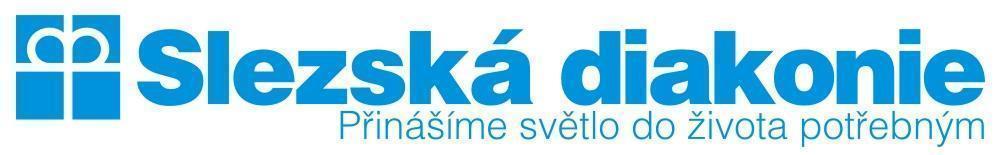 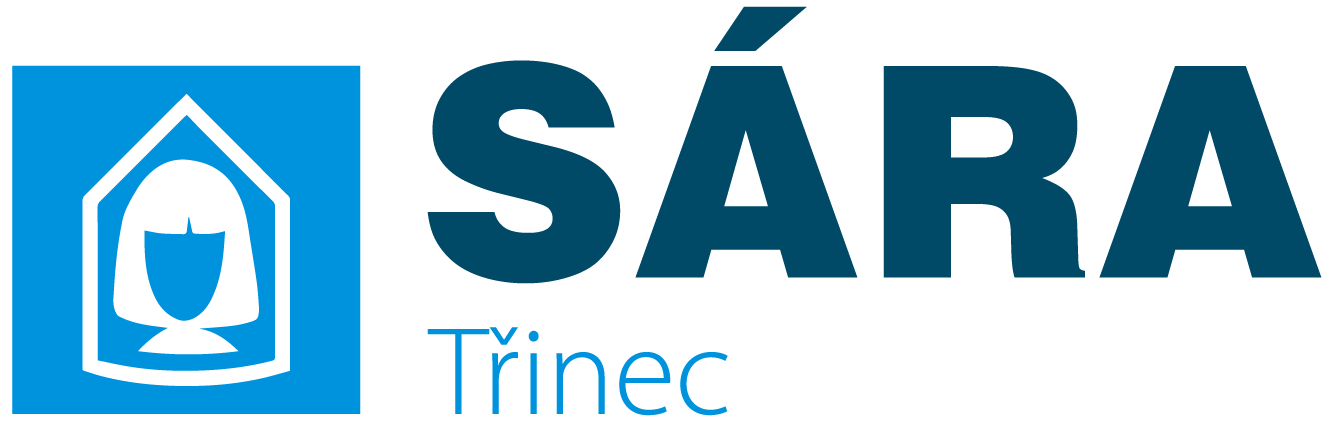 Sazebník úhradplatný od 1.7. 2024Dle zákona č.108/2006 Sb. o sociálních službách je služba SÁRA Třinec, azylový dům poskytována za poplatek 195,- Kč / den.Za úhradu můžete využít:Praní v pračce, prací prášek a sušení v sušičce Na požádání můžete použít pračku k praní prádla, prací prášek a sušení v sušičce.Poplatek za		       praní v pračce		20,- Kč70 ml pracího prášku	5,- Kčsušení v sušičce		20,- KčTelefonování z pevné linkyNa požádání můžete k telefonování využít pevnou linku v kanceláři azylového domu.Poplatek za volání	do mobilních sítí v ČR:	2 Kč za každou započatou min. na pevnou linku: 	1 Kč za každou započatou min.do zahraničí:	se řídí platným ceníkem Nej TVna speciální čísla:	se řídí platným ceníkem Nej TV